           	GOBIERNO DEL ESTADO DE SONORA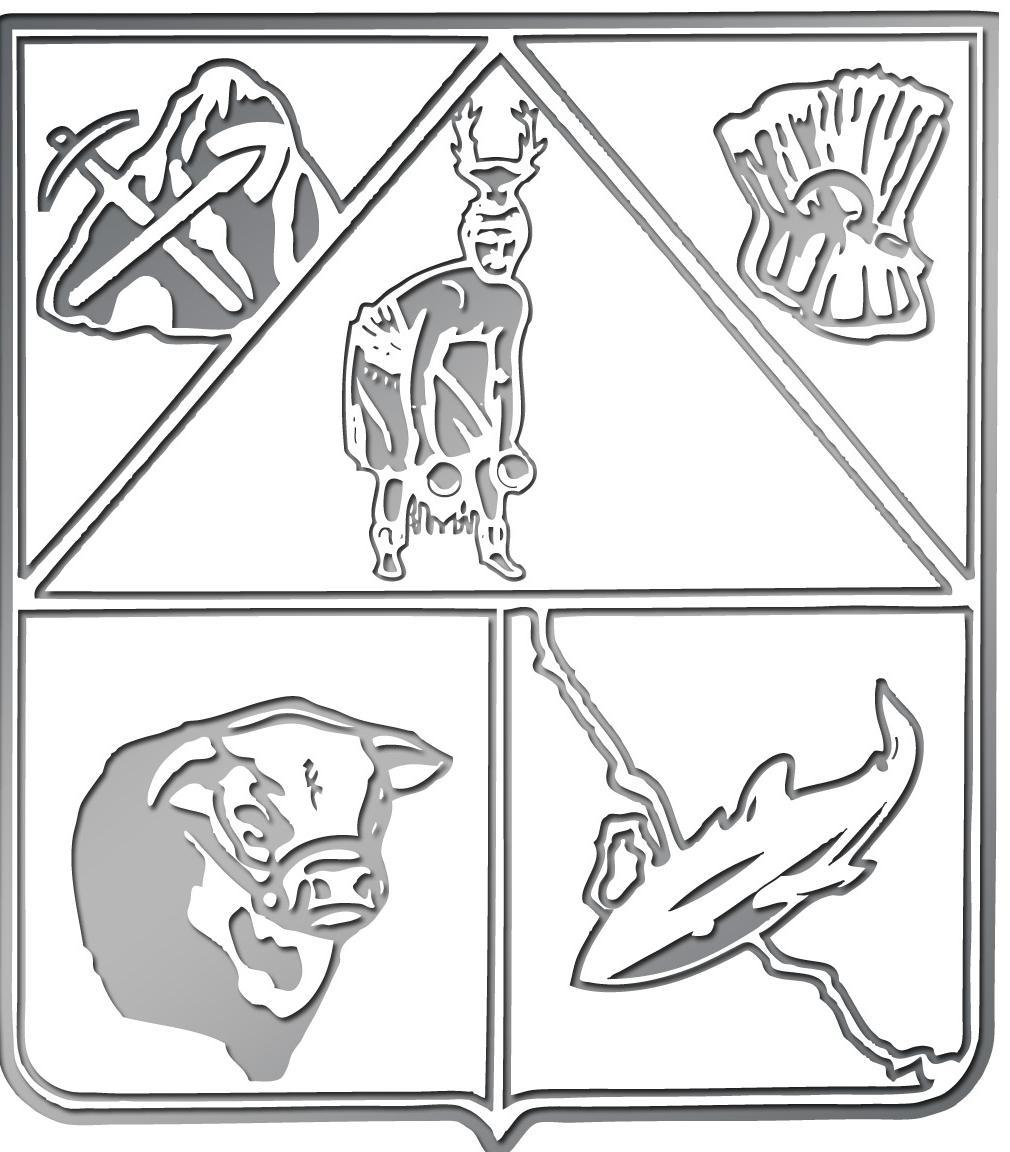 	DESCRIPCION DE PUESTO		DATOS GENERALES                 Título actual del puesto :  Director de Planeación			                Título en Nombramiento :  Director de Planeación 	Secretaría :	SIDUR	Área de adscripción :	Telefonía Rural de Sonora	Jefe Inmediato :	Director General                Puestos que le reportan :	OBJETIVO DEL PUESTO (Verbo (s) – Función – Normatividad – Resultado)	(Indica cual es el objetivo o el “¿para que?” dentro de la organización)	Planear, programar, organizar, ejecutar, controlar y evaluar el desarrollo de los programas y acciones para el logro de losObjetivos a mediano y largo plazo de Telefonía Rural de Sonora, de acuerdo con las políticas, normas y acuerdos emanados de 	RESPONSABILIDADES(Indicar cuales son las principales funciones que realiza para lograr su objetivo general)Ej. Recaudar las aportaciones de los contribuyentes en la zona de adscripción para asegurar su pago correcto8)    Atender en principio los asuntos de carácter legal.9)     Coordinar la integración de información para las Sesiones de la Junta Directiva y formular las actas respectivas.10)   Las demás que le señale el Director General o le confieran las disposiciones legales.RELACIONESA continuación se escribe con quién o quiénes tiene necesidad de relacionarse su puesto, tanto de forma interna como externa, para poder llevar a cabo sus actividades (Indicar con quién y para qué)Indicar solo las mas representativas. Internas (Referentes a cualquier órgano, oficina, entidad o dependencia al Gobierno del Estado de Sonora)		¿Con quién?					¿Para qué?a)    Secretaría de Hacienda                          Trámites e  información relacionados con el ejercicio presupuestal.b)    SIDUR                                                           Trámites e informes relacionados con ejercicio presupuestal y avances del                                                                            Programa Operativo Anual, así como coordinación  con la Dirección Jurídica                                                                             Para atender y desahogar asuntos diversosc)    Oficina de Imagen Institucional              Trámites y asuntos relacionados con Imagen Institucional. d)    Secretaría de            Atención y seguimiento de observaciones de auditorías y actualización  de                                                                             Reglamento Interior, Manuales y Portal de Transparencia Informativa, así como                                                                             Validación de Actas de Sesiones de la Junta Directiva.    Externas(Referentes a cualquier oficina, empresa u organismo ajeno al Gobierno del Edo. de Sonora incluida la ciudadanía)		¿Con quién?					¿Para qué?a)    Telmex                                                         Trámites y asuntos relacionados con el uso de las líneas telefónicas contratadas                                                                             con esa empresa y para la atención de asuntos turnados al Organismo para la                                                                             introducción de nuevos servicios en localidades rurales.b)    Telcel                                                           Trámites relacionados con asuntos turnados al Organismo para la introducción                                                                             de nuevos servicios en localidades rurales. c)    Telecomm                                                  Coordinación de acciones para atender localidades marginadas.	MEDIDORES DE EFICIENCIASi usted fuese el jefe de su puesto, ¿Cuáles serian los “factores clave” que le permitan medir si se están cumpliendo los objetivos del puesto? “Si logro los resultados”Ej.    - Ejecución de programas conforme al plan y presupuesto-Cero errores emitidos a tiempo1)  Alcanzar  las metas establecidas en el Programa Operativo Anual	DATOS GENERALES DEL PERFIL	Sexo :	Indistinto	Estado Civil :	Indistinto	Edad :	Mayor de 23 años	Grado de estudios	Indique el grado de estudios requerido en la columna 1 y el grado de estudios deseable en la columna 2.			1.	Primaria			2.	Secundaria			3.	Carrera técnica sin preparatoria / Secretariales			4.	Preparatoria completa / CONALEP			5.	Carrera técnica después de la preparatoria			6.	Estudios profesionales incompletos / Técnico Superior Universitario (TSU)			7.	Estudios profesionales completos			8.	Diplomado, además de la carrera profesional			9.	Maestría			10.	Doctorado	¿El puesto requiere alguna especialización académica?	Carrera :	Licenciado en Administración o Derecho	Área :	Económico Administrativa o Ciencias Sociales	¿El puesto requiere experiencia laboral?	Indique las áreas y tiempo de experiencia requeridos.Tiempo:   1 año       ¿En que?  En puesto similar.Tiempo: _________   ¿En que? ___________________________________________________________________________Tiempo: _________   ¿En que? ___________________________________________________________________________	¿La ejecución del puesto requiere del conocimiento del inglés o algún otro idioma?	Indique el grado de dominio.		1.	No requerido		2.	Desempeño básico		3.	Leer		4.	Hablar y comprender		5.	Dominar	¿La ejecución del puesto requiere del conocimiento de manejo de computadora?	Indique el grado de dominio.		1.	No necesita / No usa		2.	Ingresar / capturar datos. Manejo de operaciones básicas de impresión / guarda		3.	Operar los paquetes / Armar cuadros de datos / Formatear documentos		4.	Uso amplio de los menús de funciones		5.	Operación avanzada / Programación de funciones / de Macros (Nivel usuario)	¿Qué nivel de habilidad de trato con personas requiere el puesto?	Seleccione la mejor opción		1.	Cortesía Normal.		2.	Comunica/Influye/Induce.		3.	Negocia/Convence.		4.	Líder/Negociación compleja.	¿Cuál es el nivel de la responsabilidad gerencial necesaria?	Seleccione la mejor opción		1.	No necesaria.		2.	Coordinación eventual de grupos pequeños y/o de actividades muy relacionadas.		3.	Coordinación frecuente de grupos y actividades algo variadas.		4.	Integración de uno o varios Departamentos de una Dirección /Área..		5.	Integración de todas las funciones de  una Unidad principal		6.	Integración de varias Unidades /Áreas funcionales de una Dependencia / Secretaría		7.	Integración de todas las áreas de una Secretaría.		8.	Integración de todas las dependencias del Poder Ejecutivo del Estado.	¿Cuál es el resultado esencial del puesto?	Seleccione la mas relevante en la columna 1 y la segunda mas relevante en la columna 2.			1.	Servir			2.	Administrar / Coordinar			3.	Asesorar			4.	Controlar			5.	Custodiar			6.	Registrar			7.	Ejecutar	En relación al servicio a la comunidad y a los objetivos sociales y políticos del Gobierno del Estado, su puesto:	Seleccione la mejor opción		1.	Apoya el logro de los mismos, aunque el efecto de sus acciones es lejano		2.	Realiza acciones con efecto claro sobre alguna parte de los mismos		3.	Impacta objetivos importantes, aunque no a nivel global de la acción del gobierno.		4.	Responsable de decisiones y negociaciones de efecto político y social crítico.	Manejo de personal requerido	Indique el tamaño del grupo de personas a su cargo (directos e indirectos)		1.	Ninguna		2.	 5		3.	 10		4.	 20		5.	 50		6.	 100		7.	 500		8.	 1000		9.	 2,000		10.	Más de 2,000	Recursos financieros a su cargo	(M = 000; MM = 000,000 de pesos anuales)		1.	Ninguno (No tiene incidencia evidenciable)		2.	Menos de 100 Mil pesos (Montos menores, no cuantificables, pero evidenciables)		3.	 500 Mil pesos		4.	501 Mil  a 1 Millón de pesos		5.	 10 Millones		6.	 50 Millones		7.	 100 Millones		8.	 300 Millones		9.	 500 Millones		10.	 1,000 Millones		11.	 2,000 Millones		12.	 5,000 Millones		13.	Más de 5000 Millones	¿Si maneja recursos financieros, su responsabilidad sobre ellos es?	Seleccione la mejor opción		1.	Ninguna		2.	Custodiarlos /Registrarlos / Posibilidades lejanas de eficientar la cifra de referencia		3.	Controlarlos/ Administrarlos / Apoyo a su eficiencia / Posibilidades reales de eficientamiento	importante a la cifra de referencia		4.	Autorizarlos bajo presupuesto propio / Responsable del Valor Agregado de los mismos.	Tipo de Análisis Predominante	Seleccione la mejor opción		1.	Variantes mínimas; hechos bien conocidos y relacionables.		2.	Algunas variantes y modalidades controladas; Se compara, se eligen soluciones.		3.	Variantes: Identifica elementos relevantes y los pondera para elegir una opción.		4.	Variantes amplias. Hechos poco repetitivos que forzan el análisis para elegir opciones.		5.	Variantes amplias. Hechos poco repetitivos que demandan proponer nuevas soluciones.		6.	Variantes amplias. Debe generar propuestas creativas / innovadoras.		7.	Situaciones muy complejas que demandan pensamiento especulativo y de alto contenido original		8.	Se parte de hechos / situaciones con muy vaga definición. Se requiere pensamiento abstracto y muy	original. Desarrolla bases para nuevos paradigmas.	Marco de actuación y supervisión recibida	Seleccione la mejor opción		1.	Instrucciones precisas y detalladas en tareas simples; la supervisión recibida es directa.		2.	Rutinas sencillas e instrucciones generales. Se revisan sus resultados dentro de la jornada o en	intervalos de pocas horas		3.	Rutinas relativamente complejas bajo prácticas estandarizadas y/o procedimientos establecidos  Por	lo general, los resultados del puesto se revisan al final de la jornada ó en períodos cortos.		4.	Procedimientos e instrucciones generales. Puede ordenar la secuencia pero no cambiar los	procedimientos. Los períodos de supervisión pueden ocurrir en el término de varios días.		5.	Programas establecidos / procedimientos amplios. El titular toma las decisiones para que los	resultados se logren, corrigiendo desviaciones y destrabando obstáculos. Aunque informa con	frecuencia, sus resultados son evaluables en períodos de pocas semanas.		6.	Objetivos / resultados operacionales. El titular define los planes y programas para ejecutarlos y los	maneja dentro de políticas, estrategias, tácticas y presupuestos aprobados. La supervisión recibida es	de tipo gerencial, y es evaluado en sus avances en períodos de pocos meses, aunque emita informes	intermedios.		7.	Metas. En el marco de los Planes de gobierno y de los lineamientos del Gobernador, el titular define	los programas genéricos para alguna área / Unidad principal, y establece las tácticas para su	manejo. La supervisión recibida es holgada. Sus resultados se miden en horizontes amplios (Semestral /	Anual).		8.	Metas genéricas. Establece los lineamientos estratégicos para el alcance del Plan de Gobierno en la	Dependencia a su cargo y define y aprueba los programas generales necesarios para el logro de	dichas metas. Sus resultados son evaluables en períodos más allá del corto plazo ( 2 o más años)		9.	Misión organizacional. Corresponde al Primer Ejecutivo de la Entidad. Dentro de sus atribuciones, está	el modificar el objetivo social y político del Plan de Gobierno e instrumentos de ejecución asociados.	DATOS DE APROBACIÓN	Información provista por:	Información aprobada por:Nombre : Ing. José R. Espinoza Galavíz	Nombre : C.P. José Francisco Ortega Molina	Cargo : Director de Planeación                                                         Cargo :                  Director General